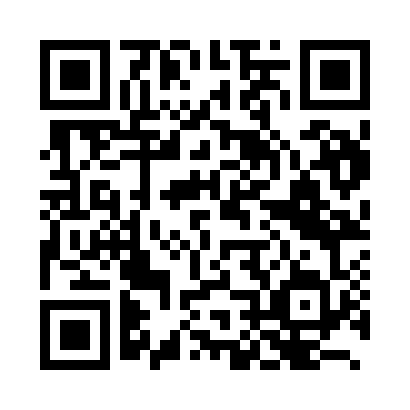 Prayer times for Ōtsu, JapanWed 1 May 2024 - Fri 31 May 2024High Latitude Method: NonePrayer Calculation Method: Muslim World LeagueAsar Calculation Method: ShafiPrayer times provided by https://www.salahtimes.comDateDayFajrSunriseDhuhrAsrMaghribIsha1Wed3:325:0611:543:386:428:102Thu3:315:0511:543:386:438:113Fri3:295:0411:533:386:448:134Sat3:285:0311:533:386:458:145Sun3:265:0211:533:386:458:156Mon3:255:0111:533:386:468:167Tue3:245:0011:533:386:478:178Wed3:234:5911:533:386:488:189Thu3:214:5811:533:396:498:1910Fri3:204:5711:533:396:498:2011Sat3:194:5611:533:396:508:2212Sun3:184:5511:533:396:518:2313Mon3:164:5511:533:396:528:2414Tue3:154:5411:533:396:538:2515Wed3:144:5311:533:396:538:2616Thu3:134:5211:533:396:548:2717Fri3:124:5211:533:396:558:2818Sat3:114:5111:533:406:568:2919Sun3:104:5011:533:406:568:3020Mon3:094:5011:533:406:578:3121Tue3:084:4911:533:406:588:3222Wed3:074:4811:533:406:598:3323Thu3:064:4811:533:406:598:3424Fri3:054:4711:533:407:008:3525Sat3:044:4711:543:417:018:3626Sun3:044:4611:543:417:018:3727Mon3:034:4611:543:417:028:3828Tue3:024:4511:543:417:038:3929Wed3:014:4511:543:417:038:4030Thu3:014:4511:543:417:048:4131Fri3:004:4411:543:427:058:42